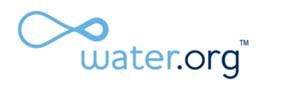                FAST FACTSThe Problem3.4 Million people die each year from water related diseases (WHO 2008)Every 21 seconds a child dies from water-related disease (UNICEF and WHO 2009)Nearly  all deaths, 99%, occur in the developing world (WHO 2008)780 million people lack access to clean water (WHO/UNICEF update 2012)Women spend 200 million hours a day collecting water (estimated from combined WHO/UNICEF update 2010)The majority of illness is caused by fecal matter (WHO 2002)More people have a mobile than a toilet (Estimated with data from: WHO/UNICEF Joint Monitoring Programme (JMP) for Water Supply and Sanitation. (2010). Progress on Sanitation and Drinking-Water, 2010 Update; International Telecommunication Union (ITU). (2011). The World in 2011 ICT Facts and Figures; United Nations Population Fund (UNFPA). (2011). State of World Population 2011, People and possibilities in a world of 7 billion.)443 million school days are lost each year by children who are unable to attend school due to illnesses and/or collecting water (United Nations Development Report 2006)Lack of sanitation is the world’s biggest cause of infection  (Water Supply and Sanitation Collaborative Council (2008)This crisis impedes U.S. foreign policy goals By 2025, the proportion of the world’s population living in water-stressed countries is set to increase to by two thirds leading to intensified water-related conflicts in those areasAbsolute water scarcity already affects more than 500 million people in more than 30 countries. Addressing water scarcity, which can create discontent and desperation, can help prevent violenceWater For the World funding is a mere 350 millionThe SolutionSustainable water and sanitation solutionsOn average $1 invested in water and sanitation provides  an economic return of  $3-34 (WHO 2004)On average, every US dollar invested in water and sanitation provides an economic return of eight US dollars (UNDP 2006)Local partners Demand-driven projectsAppropriate technologyIntegration of health and hygiene education Rigorous measuring and monitoringActivate the power of the market through the use of the Water Credit InitiativeAbout Water.orgWe are committed to universal access to safe water and adequate sanitation in our lifetimeOperational in 8 countries: Ethiopia, Kenya, Ghana, Uganda, Bangladesh, India, Honduras, HaitiPioneer of WaterCreditCurrent year budget of 11 million 32 full time staffPrograms are funded through grants, loans, a combination of grants and loans and microfinance toolsInstitutional funders include PepsiCo Foundation, Caterpillar Foundation, MasterCard Foundation, Skoll FoundationAbout WaterCreditWaterCredit provides affordable credit for water and sanitation improvements Leverages microfinance as a distribution channel and a platform for overcoming market failuresNearly 65,000 loans made378,000 people directly benefited 24 WaterCredit partners in 4 countriesAverage loan size $142Over 85% of the WaterCredit clients are womenRepayment rate is 97%$9.2 million in WaterCredit loans made